Муниципальное бюджетное общеобразовательное учреждение  «Чесноковская средняя общеобразовательная школа»ПРИКАЗ  «26» марта  2021 г.                                                                           № 41О начале приема в 1 класс на 2020-2021 учебный год   В соответствии с частью 8 статьи 55 Федерального закона от 29.12.2012г №273-ФЗ«Об образовании в Российской Федерации» , руководствуясь приказом  Министерства  образования  и науки РФ от 02.09.2021 г №458 «Об утверждении порядка приема на обучение по образовательным программам начального общего, основного общего и среднего общего образования» , на основании «Порядка  приема  (зачисления) граждан на обучение  по образовательным программам начального общего , основного общего образования и среднего общего образования в Муниципальное бюджетное общеобразовательное учреждение «Чесноковская средняя  общеобразовательная школа» и в целях обеспечения  прав граждан на доступное качественное бесплатное образование по основным общеобразовательным программам начального общего, основного общего образованияПРИКАЗЫВАЮ:1. С 01.04.2021 г.  начать прием в первый класс  на 2021-2022 учебный год.2. С 01.04.2021г по 05.07.2021 г вести прием детей, проживающих  на закрепленной за школой территории (с.Чесноково, с. Шадрино, с. Красная Орловка), с 06.07.2021г по 05.09.2021г – всех остальных детей на свободные места.3. Утвердить перечень документов, необходимых для приема детей в 1-ый класс:копию документа, удостоверяющего личность родителя (законного представителя) ребенка или поступающего; копию свидетельства о рождении ребенка или документа, подтверждающего родство заявителя;копию документа, подтверждающего установление опеки или попечительства (при необходимости);копию документа о регистрации ребенка или поступающего по месту жительства или по месту пребывания на закрепленной территории или справку о приеме документов для оформления регистрации по месту жительства (в случае приема на обучение ребенка или поступающего, проживающего на закрепленной территории, или в случае использования права преимущественного приема на обучение по образовательным программам начального общего образования); справку с места работы родителя(ей) (законного(ых) представителя(ей) ребенка (при наличии права внеочередного или первоочередного приема на обучение);копию заключния психолого-медико-педагогической комиссии (при наличии).Родители (законные представители) детей имеют право по своему усмотрению представлять другие документы:              - Медицинская карта ребенка;              – форма 026/У, карта прививок ребенка – форма 063;              - Медицинский полис ребенка;              - Страховое свидетельство обязательного пенсионного страхования                 (СНИЛС) ребенка и родителя (законного представителя).4. Заместителю директору по УВР Кокоревой А.П. и учителю начальных классов Федосеевой М.В. провести в апреле 2021 года организационное собрание родителей будущих первоклассников. Ознакомить с Уставом школы, лицензией, свидетельством о государственной аккредитации и другими документами, регламентирующими осуществление образовательного процесса в МБОУ «Чесноковская СОШ».5. Ответственной за работу  школьного сайта Мильчаковой А.В. разместить информацию о начале приема детей в первый класс на официальном сайте школы.6. Назначить ответственными за запись детей в 1 класс и прием заявлений родителей (законных представителей) следующих работников:  заместителя директора по УВР Кокореву А.П., помощника по ИКТ Волобуеву Т.В., учителя  начальных классов Федосееву М.В. Ответственным за прием заявлений:7.1. Ознакомить под роспись родителей (законных представителей) детей, принимаемых в первый класс, с Уставом образовательного учреждения, лицензией на осуществление образовательной деятельности, со свидетельством о государственной аккредитации образовательного учреждения, с образовательными программами, реализуемыми образовательным учреждением и другими документами, регламентирующими организацию и осуществление образовательной деятельности, права и обязанности обучающихся.7.2. Проинформировать родителей (законных представителей) о необходимости обязательного предъявления оригиналов документов, удостоверяющих личность родителей (законных представителей), а также следующих документов:- письменное заявление о приеме ребенка в первый класс;- оригинал и ксерокопию свидетельства о рождении ребенка (ксерокопия заверяется подписью директора образовательного учреждения и печатью);- оригинал свидетельства о регистрации ребенка по месту жительства или свидетельства о регистрации ребенка по месту пребывания на закреплённой территории (ксерокопия заверяется подписью директора образовательного учреждения и печатью).Регистрировать документы, представленные родителями (законными представителями) в журнале приема документов для зачисления в первый класс.7.3. Регистрировать заявление в системе ИСУОД в блоке «Зачисление» на Школьном портале ТОЛЬКО В РАБОЧЕЕ ВРЕМЯ.7.4. Создать в разделе «Контингент» модуля «Зачисление в ОО» единой информационной системы учета и мониторинга образовательных достижений обучающихся общеобразовательных организаций Амурской области личные дела обучающихся, принятых на обучение в соответствии с приказом образовательной организации о зачислении в первый класс, и прикреплять сканированные копии документов, предоставленных заявителями для получения Услуги (документ, удостоверяющий личность заявителя, свидетельство о рождении ребенка, свидетельство о регистрации ребенка по месту жительства или по месту пребывания на закрепленной территории).7.5 Осуществлять прием в 1 класс детей, не достигших  возраста 6лет 6 месяцев или старше 8 лет, по письменному разрешению ОО после обращения родителей (законных представителей) и ходатайства ОУ.7.6 Оформлять приказом директора зачисление детей  в школу в течение 5 рабочих дней после приема документов и доводить  данную информацию до сведения родителей(законных представителей).7.7 Не допускать проведения испытаний при подаче документов для зачисления в первый  класс (экзаменов, тестов, конкурсов, собеседований и т.п.).7.8  Оформить Личное дело обучающегося  на каждого ребенка, зачисленного в школу, в котором хранятся все сданные при приеме в ОУ документы.8. Заместителю директора по УВР Кокоревой А.П. своевременно размещать  на информационном стенде, на официальном сайте учреждения приказы  о зачислении детей в первый класс, информацию о количестве мест в первых классах; не позднее 01 июля 2021 года информацию о наличии свободных мест для приема детей, незарегистрированных на закрепленной территории.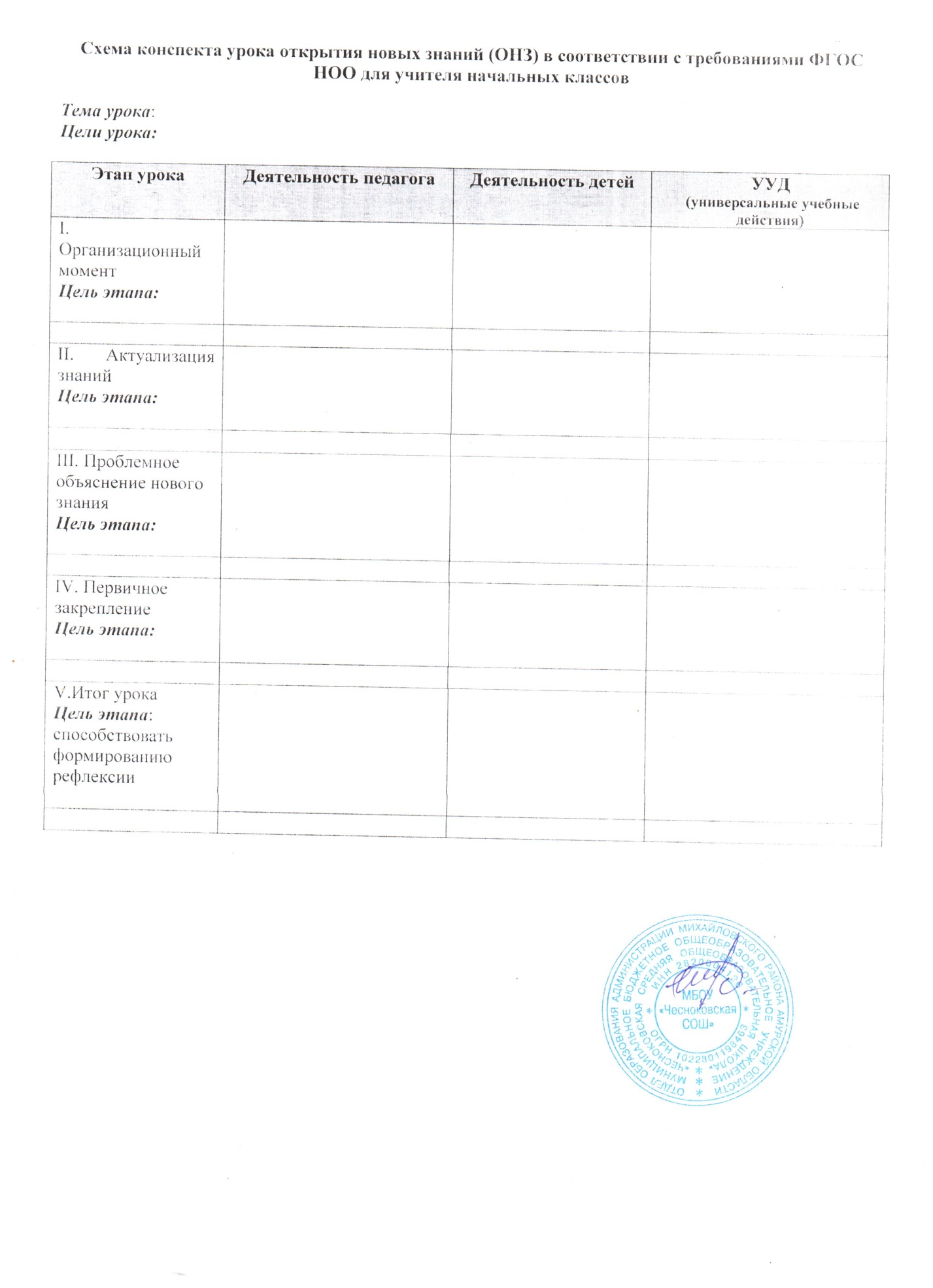 9. Контроль за исполнением приказа оставляю за собой.Директор:_____________ /СП Щербакова/С приказом ознакомлены:Кокорева А.П.__________________                             Волобуева Т.В.________________________Мильчакова А.В.____________________